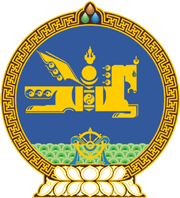 МОНГОЛ  УЛСЫН  ХУУЛЬ2017 оны 12 сарын 07 өдөр				                       Төрийн ордон, Улаанбаатар хотПРОТОКОЛ СОЁРХОН БАТЛАХ ТУХАЙ1 дүгээр зүйл.Эдийн засгийн хамтын ажиллагааны олон улсын банк үүсгэн байгуулах, түүний үйл ажиллагааны тухай 1963 оны хэлэлцээр (1970 оны 12 дугаар сарын 18, 1977 оны 11 дүгээр сарын 23 болон 1990 оны 12 дугаар сарын 18-ны өдрийн протоколын дагуу нэмэлт, өөрчлөлт оруулснаар) болон Эдийн засгийн хамтын ажиллагааны олон улсын банкны дүрэм (1970 оны 12 дугаар сарын 18, 1977 оны 11 дүгээр сарын 23 болон 1990 оны 12 дугаар сарын 18-ны өдрийн протоколын дагуу нэмэлт, өөрчлөлт оруулснаар)-д өөрчлөлт оруулах тухай 2014 оны протоколыг Монгол Улсын Засгийн газрын өргөн мэдүүлснээр соёрхон баталсугай.		МОНГОЛ УЛСЫН 		ИХ ХУРЛЫН ДАРГА					        М.ЭНХБОЛД